Государственная итоговая аттестация по образовательным программам среднего общего образования (ГИА) организуется и проводится:в форме единого государственного экзамена (ЕГЭ);в форме государственного выпускного экзамена (ГВЭ).ЕГЭ представляет собой форму государственного контроля освоения выпускниками основных образовательных программ среднего общего образования в соответствии с требованиями федерального государственного образовательного стандарта среднего общего образования.ЕГЭ  сдают обучающиеся по образовательным программам среднего общего образования, в том числе иностранные граждане, лица без гражданства, в том числе соотечественники за рубежом, беженцы и вынужденные переселенцы, освоившие образовательные программы среднего общего образования в очной, очно-заочной или заочной формах, а также лица, освоившие образовательные программы среднего общего образования в форме семейного образования или самообразования и допущенные в текущем году к ГИА.ГВЭ проводится для обучающихся по образовательным программам среднего общего образования в специальных учебно-воспитательных учреждениях закрытого типа, а также в учреждениях, исполняющих наказание в виде лишения свободы; для обучающихся, получающих среднее общее образование в рамках освоения образовательных программ среднего профессионального образования, в том числе образовательных программ среднего профессионального образования, интегрированных с образовательными программами основного общего и среднего общего образования; для обучающихся с ограниченными возможностями здоровья или для обучающихся детей-инвалидов и инвалидов по образовательным программам среднего общего образования.Для этих категорий выпускников ГИА по отдельным предметам может по их желанию проводится в форме ЕГЭ. При этом допускается сочетание обеих форм ГИА. Выбранные выпускником форма (формы) ГИА и образовательные предметы, по которым он планирует сдавать экзамены, указываются им в заявлении.В настоящий момент проводится в соответствии с Порядком проведения государственной итоговой аттестации по образовательным программам среднего общего образования, утвержденным приказом Минобрнауки России от 26.12.2013 №1400.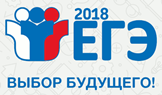 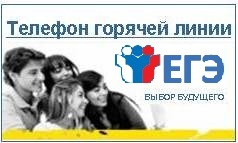 Государственная итоговая аттестация по образовательным программам основного общего образования (ГИА) организуется и проводится:в форме основного государственного экзамена (ОГЭ);в форме государственного выпускного экзамена (ГВЭ).ОГЭ представляет собой форму организации экзаменов с использованием заданий стандартизированной формы, выполнение которых позволяет установить уровень освоения федерального государственного стандарта основного общего образования.ГВЭ представляет собой форму письменных и устных экзаменов с использованием текстов, тем, заданий и билетов.В настоящий момент проводится в соответствии с Порядком проведения государственной итоговой аттестации по образовательным программам основного общего образования, утвержденным приказом Минобрнауки России от 25.12.2013 №1394.